2.4. Wärme2.4.1. Wärme und thermische EnergieWir wissen schon:ENERGIE ist die Fähigkeit eines Körpers, mechanische Arbeit zu verrichten, Wärme abzugeben oder Strahlung auszusenden.Es gibt verschiedene Energieformen.Die THERMISCHE ENERGIE ist die Summe der kinetischen Energie aller Teilchen eines Körpers.Thermische Energie kann durch Wärmeleitung, Wärmeströmung und Wärmestrahlung von einem Körper auf einen anderen Körper übertragen werden.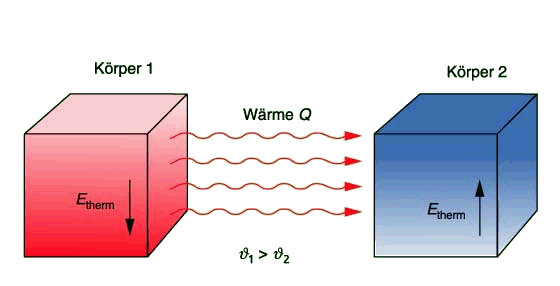 